ЗаслонкиЗаслонка предназначена для изменения количества протекающего через заслонку газа. 
Среда — природный газ с температурой от -15 до +300°С и давлением 0,1МПа.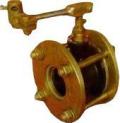 Технические характеристики заслонкиНаименованиеДуL,ммЦена (руб.)заслонка ЗМС 30301202300.00заслонка ЗМС 40401302600.00заслонка ЗМС 50501302900.00заслонка ЗМС 70701303200.00 заслонка ЗМС 80801703500.00